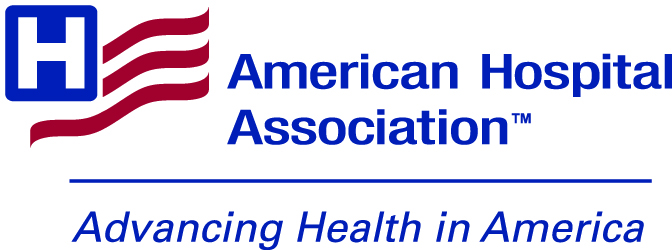 #HAVHope June 4 Social Media ToolkitLINKS:TWITTER: https://www.aha.org/hospitals-against-violence/human-trafficking/workplace-violence?utm_source=twitter&utm_medium=organic&utm_campaign=hav-hope-fridayFACEBOOK: https://www.aha.org/hospitals-against-violence/human-trafficking/workplace-violence?utm_source=facebook&utm_medium=organic&utm_campaign=hav-hope-fridayLINKEDIN: https://www.aha.org/hospitals-against-violence/human-trafficking/workplace-violence?utm_source=linkedin&utm_medium=organic&utm_campaign=hav-hope-fridayHASHTAGS:#HAVHope SAMPLE TEXT:
Stand up to end violence by taking part in #HAVhope, a national day of awareness on June 4. Take a look at two hospitals that initiated programs that aim to address the contributing factors to violence: https://www.aha.org/hospitals-against-violence?utm_source=twitter&utm_medium=organic&utm_campaign=hav-hope-friday
As we approach the June 4 #HAVHope Day of Awareness, check out this podcast featuring Parkview Health on how increased training and clinical staff engagement helped lead to a decrease in reported workplace violence.  https://www.aha.org/advancing-health-podcast/2020-05-27-de-escalating-workplace-violence-behavioral-health-settings

On June 4, AHA will mark the 5th annual #HAVHope Friday Day of Awareness. Take a look at this 2020 webinar series that helps hospitals and clinicians support those affected by mass violence incidents: https://www.aha.org/webinar-recordings/2020-09-29-webinars-supporting-victims-and-communities-mass-violence-incidents
With the June 4 #HAVHope Day of Awareness just a few days away, listen to this 2020 webinar on how hospitals can enhance their ability to identify patients at risk and improve the ability to provide trauma-informed care in health care settings: https://www.aha.org/education-events/enhancing-trauma-informed-care
The AHA recently partnered with Jones Day and HEAL Trafficking to gather health care leaders in a series of discussions on how health care professionals can combat #humantrafficking. Watch the recap of the past sessions, and register for the last convening:    https://www.aha.org/fight-against-human-trafficking?utm_source=linkedin&utm_medium=organic&utm_campaign=hav-hope-friday
As @ahahospitals prepares to mark the fifth annual #HAVHope Day of Awareness, please register for this timely webinar on a systematic, #bigdata approach to reducing burnout and violence: https://www.aha.org/education-events/systematic-big-data-approach-reducing-burnout-and-violence   #HAVHope
DYK:The number of hospitals who have workplace violence initiatives has grown by more than 10% in four years? Learn more about how hospitals are working to reduce workplace violence https://www.aha.org/workplace-violenceDAY OF POSTS:How is your hospital or health system bringing awareness to or promoting community violence prevention and workplace safety? Share your story today using the hashtag #HAVHope: 
On this Advancing Health podcast from AHA’s Hospitals Against Violence initiative, Megan Ranney, M.D., co-founder and chief research officer of #standAFFIRM talks about the importance of research and a public health approach to help end firearm violence.  #HAVHope  https://www.aha.org/advancing-health-podcast/2020-02-20-using-gun-violence-research-prevent-injuries-deaths
GRAPHICS:Folder: https://drive.google.com/drive/folders/1Ge7KenXr5eZ0IHNU0q_rUjiufLfr1ZMv?usp=sharing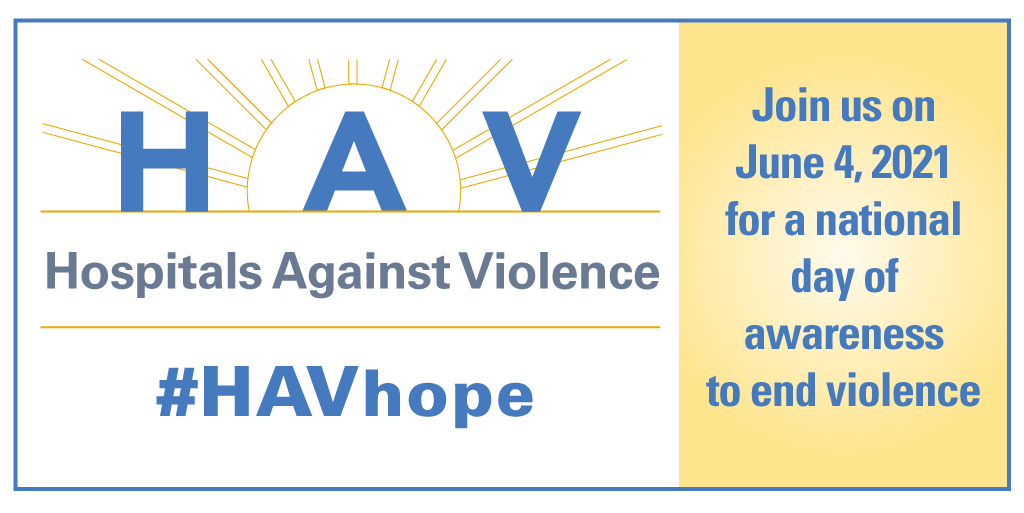 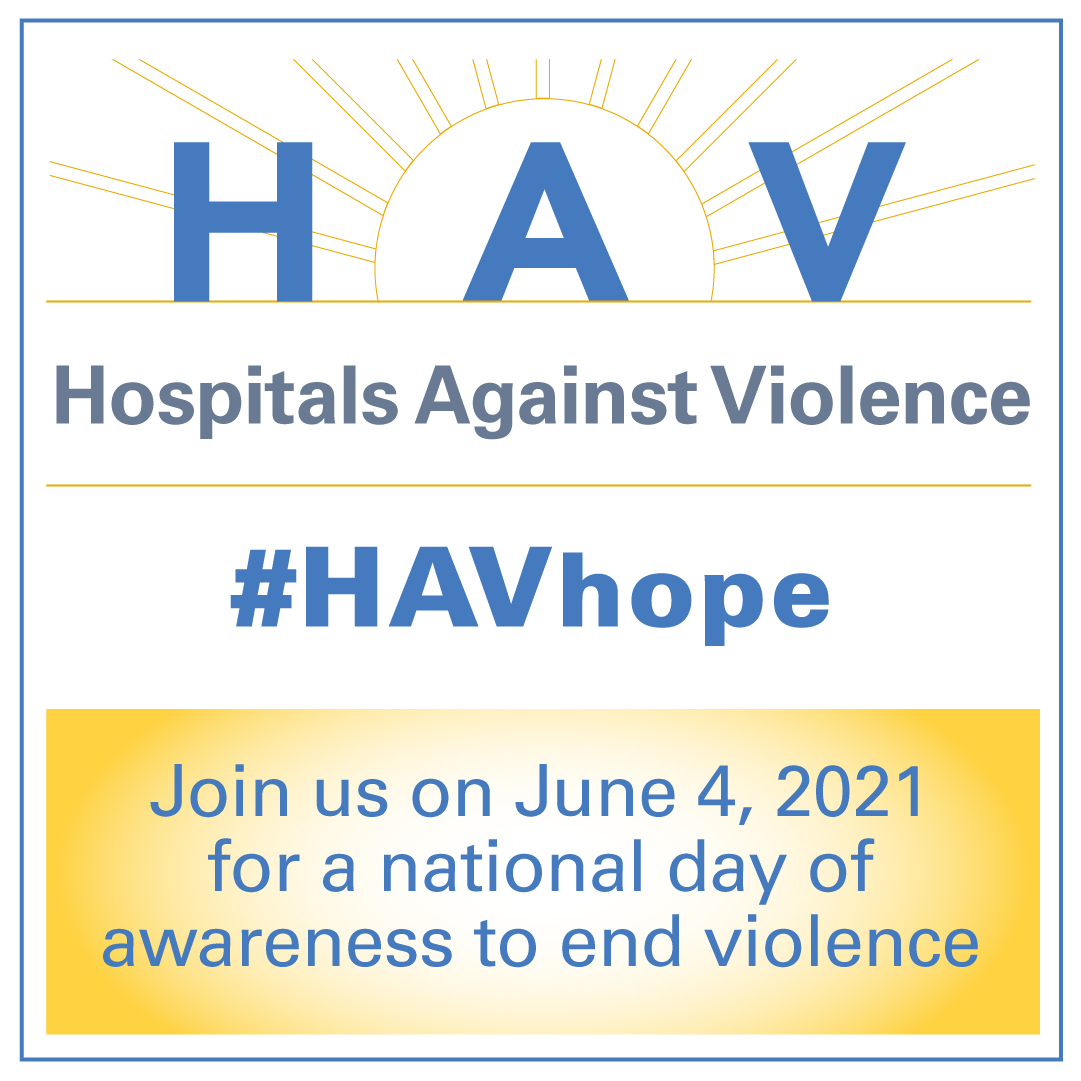 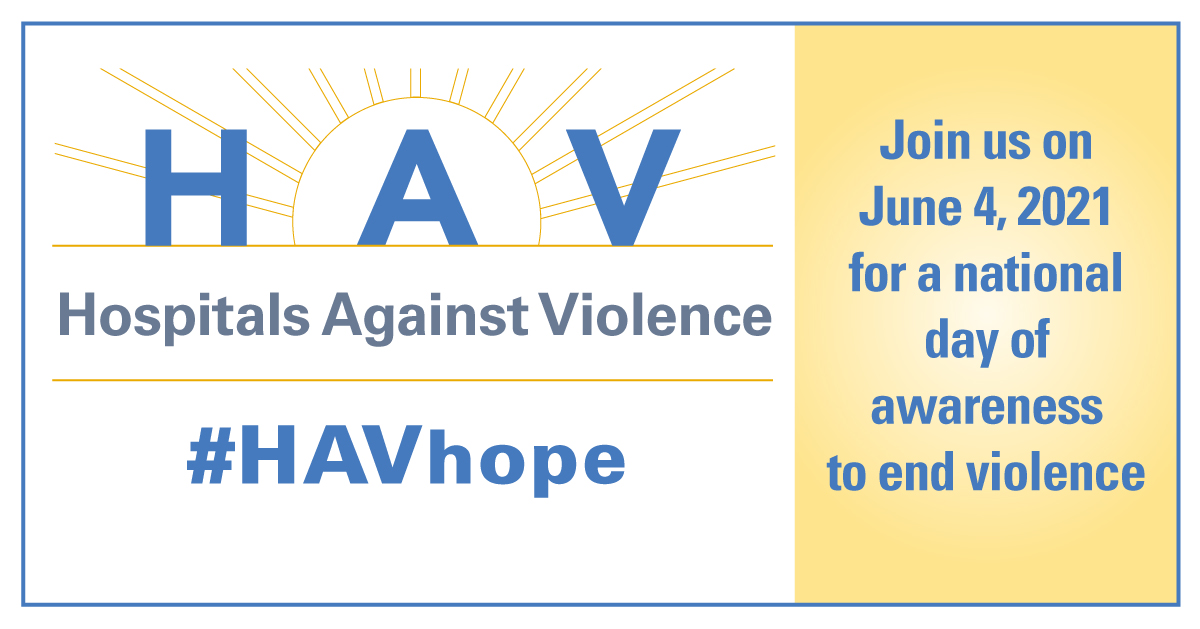 